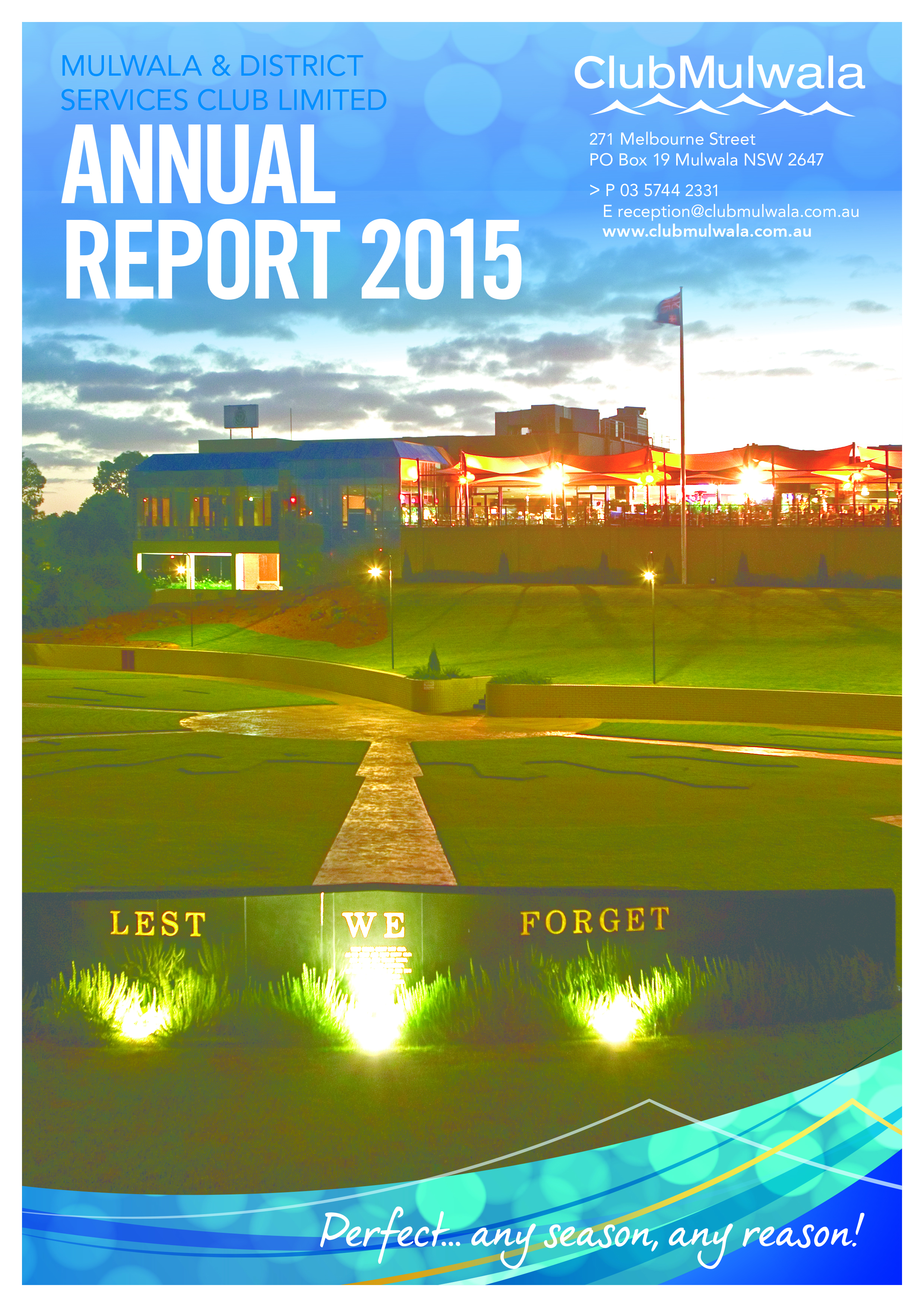 NOTICE OF MEETINGNotice is hereby given that the Annual General Meeting of Ordinary Members of the Mulwala & District Services Club Limited ACN 000 908 485 will be held at the Clubhouse, Melbourne Street, Mulwala on Sunday 18th October, 2015 at 11.00am.BUSINESS:1.        To confirm the Minutes of the previous Annual General Meeting held 19th October, 20142.        To receive and consider the reports of the Board of Directors.3.        To receive and consider the financial statements and auditors report.4.        To introduce the Board for the ensuing year. 5.        To deal with business of which due notice has been given. See Resolutions below6.       To deal with other business of which due notice has been given.7.	To deal with any business that the meeting may approve of for which due notice has not been given.Mulwala                                                                          By Order of the Board14th October, 2015                                                            Alan S. RoweChief Executive OfficerResolution1.	To comply with the Registered Clubs Act 1976 Section 10That approval is given to a budget provision of an annual sum (not exceeding $35,000) to meet such of the following expenses of the Club that may be approved by the Board of Directors from time to time:a. The reasonable cost of meals and beverages for each Director at an appropriate time before or after a Board or Committee Meeting and which is incurred on the day of that meeting.b. Reasonable expenses incurred by a Director either within the Club or elsewhere in relation to theduties of a Director including the entertainment of special guests of the Club in relation to Club business and such other promotional activities as may be approved by the Board.c. The professional development and education of Directors over the following twelve months including:  The reasonable cost of Directors attending ClubsNSW meetings, seminars, lectures, trade displays and other similar events that may be determined by the Board from time to time. The  reasonable costs  of  Directors  attending other  Clubs  throughout the  State  or  relevant overseas venues for the purpose of observing their facilities and methods of operation.NOTES TO RESOLUTION: Please note this resolution is required under the Registered Clubs Act and is procedural.MULWALA & DISTRICT SERVICES CLUB LIMITEDACN 000 908 485BOARD OF DIRECTORS:		 Chairman: 	Mr B.W. Cossar	Deputy-Chairmen:	Mr B.P. Bouchier Mr S.D. McBurnieDirectors:	Mrs L.M Dowsett	Mr R.D. Ingram Mr P.M. Jones	Mr D.W. King	Mr I.W. McKenzie Mr K.W. PendergastCHIEF EXECUTIVE OFFICER:	Mr A. S. RoweAUDITOR:	Mr J.F. Haebich F.C.AMULWALA & DISTRICT SERVICES CLUB LIMITEDMinutes of the Annual General Meeting of Members of the Mulwala & District Services Club Limited,held at the Clubhouse, Melbourne Street Mulwala on Sunday 19 October, 2014 at 11.00am1.	11.00am  	Closing of Register.Number of persons attending are: 85 RSL and 159 Associate	Total   2442.	Welcome to Members to the Annual General Meeting for 2014.3.	Apologies:			Life Member: Jim Curtis-Smith					Graham & Lorraine Duffy					John & Marg Futcher					Keith McColl					Geoff, Karen & Daniel Bromley					Hon. Bill Baxter					Shirley & Jim Calcutt					Jim Mcdermid					Shauna Farey
4. 	Chairman’s addressMy full report is included in the 2014 Annual Report for which all members have had the opportunity to peruse.  However I would like to touch on some of those items contained therein.Our kitchen dining facilities were badly in need of upgrading and the Board felt that it had to proceed with the renovations at the commencement of the current financial year, effectively creating a significant loss up to a 3 month period.  The Board were advised and accepted the consequences knowing full well that the refurbishment would ultimately provide a first class facility for not only our staff working conditions, but to also you the members and your guests.  Local builders Riches Homes & Improvements are to be congratulated in producing a facility that we can be proud of.Coupled with the loss of income in our catering department during this period we saw a downturn in visitor numbers to our Club which flowed on to other departments.  The challenge now lies ahead to bring all things back on the correct side of the ledger.  The Board of Directors did not shelve its responsibilities to community organisations and generously donated in excess of $228,000.Our operating loss for the year was a disappointing $524,255.  The Club also had to bring into account a devaluation of land it owns in the sum of $661,004.  The total loss including the devaluation was $1,185,259 for the financial year.  This we acknowledge is not the result we all wished to achieve, however considering the variables, we now believe that we are now in a position to move forward to ensure that our Club is once again a well-recognised and successful Club along the Murray.The education of Directors is required under the Registered Clubs Act to undertake Corporate Governance training, and if not taken, it is then in breach of its requirements.  I am pleased to advise that our Directors are compliant in this area of responsibility and it is paramount that this continues.I am very proud that we have had a very hard working and extremely cohesive Board over the past 2 years, and I would expect the same cooperation in the next 2 year period and beyond.  I thank them all for their dedication, assistance and expertise.  All our staff are to be congratulated in accepting and working through the tough times throughout the year, and the Board of Directors acknowledge with gratitude their valuable contribution.As you are all aware, not long into the new financial year, the services of both Micheal Mullarvey and Graeme Edis came to an end on the 1st August, and because of the numerous rumours circulating the community regarding their departure, I now wish to make a brief statement to dispel those incorrect rumours.The main rumour which has been disappointingly expressed to me “was because of misappropriation of funds” and I can advise that that is not the case.There were irreconcilable differences between senior management and the Board and in the best interests of ClubMulwala and its members, it was agreed in a change of management.Under the terms of the respective Contracts their employment was terminated, each given the right to resign and legal documents relating to the individual terminations restrict me from giving any further information.Having said that, I wish to publicly thank both Micheal and Graeme for their contribution to the ongoing success of ClubMulwala over many years.-2-The Board is now duty bound to ensure that ClubMulwala is lifted from its present situation to once again be recognised as a well respected and financially viable NSW Registered Club.   This can only be achieved with the assistance of you the members for your continuing loyalty, our management team and our loyal staff, built up in the early years with the house on the hill by our diggers who saw a need for such an establishment 54 years ago.The Board has recently undergone an extensive process to select a new Chief Executive Officer having received 36 applicants for the position.  After a lengthy process of elimination, the appointed panel then held extensive interviews with the remaining 4 applicants, following which the position of CEO was offered to Mr Alan Rowe, who has accepted with gratitude and willingness.  Alan will commence duties late November early December, allowing him time to finish up with his current employment.  Alan is the General Manager of The Gillen, and Eastside Clubs in Alice Springs and we very much look forward to welcoming him and his partner Jackie to ClubMulwala, who has a connection with the Murray region.  Alan is highly thought of and well known identity, around Alice Springs, Darwin and throughout the Territory.  I believe that he will not only be a driving force to further enhance ClubMulwala, but will give of his expertise to the Board, Management, Staff, and you the members. On behalf of the Board of Directors, Management and Staff, and Members, I would like to express with gratitude, thanks and appreciation to temporary CEO Rob Dick, who at very short notice in early August, came out of retirement to oversee the operations of ClubMulwala until such time as a new CEO was appointed. Rob is a well admired member of our community and was previously the CEO of Yarrawonga Mulwala Golf Club Resort.  Thank you once again Rob for halting your retirement temporarily and giving of your professional expertise – your input has been of immense value to us during this short period.
5.	Receive minutes of Annual General Meeting held on Sunday 20th October 2013
Moved: Les Foote.    Seconded: Fred Wolfe.  		Motion carried.6.	Business Arising		There was nil business arising from previous years AGM minutes.				7.	Confirm minutes of Annual General Meeting held Sunday 20st October 2013 Moved: John Dunstan.  Seconded: Gary Wise.		Motion carried.8.	To receive and consider the Directors Report, Financial Statements, Notes to 
         Financial Statements, Directors Declaration, Auditors Independence Declaration and
  	Independent Auditors Report.Moved: Des Jones.  Seconded: Terry Christie.		Motion carried.9.	To deal with other business of which due notice has been given. (Annual Report page 1)
 	There was nil business.10.	Scrutineer for resolutions is Bryan Sinnott11. 	Ordinary Resolution to approve budget for Directors expenditure of up to $35,000.Moved that a provision of a sum not exceeding $35,000 for Directors Expenses, as outlined in the Notice of AGM be approved.This resolution is required under the Registered Clubs Act and is procedural. I would like to point out that Directors are required under the Registered Clubs Act to undertake Corporate Governance training.   Should this resolution be defeated the required training cannot be undertaken and the Club will be breaching the registered Clubs Act. 
Question asked from the floor consisted of the sum expended last year on Directors Expenses, CEO responded $25000 roughly.Moved:  Shane McBurnie.		Seconded:  Keith Williams.		Motion carried.-3-12.	Ordinary Resolution to Remove Auditor 	“That Jeffrey Francis Haebich of Yarrawonga be removed from the office of auditor of Mulwala & District Services Club Ltd”. 
Moved: John Pattison				Seconded: Brian Bouchier
Speakers for and against the motion:Jeffrey Haebich invited to speak against the motion outlining a number of issues and concerns.John Pattison responded and spoke for the motion and responded to numerous questions from the floor, before proceeding was moved forward for voting. 
Votes for 		21Votes against 		223Motion Defeated.
13.	Special Resolution to Appoint Crowe Horwath as Company Auditor.

“That Crowe Horwath Albury of 491 Smollett Street, Albury NSW 2640, be hereby appointed as auditor of Mulwala & District Service Club Ltd.”

Moved: John Pattison				Seconded: Brian Bouchier	As Ordinary Resolution to remove Auditor was defeated the Special Resolution was voided.14.	Announce Board for the next 2 years  - thank unsuccessful nominees for standing.

Complete Electoral Services NSW was the scrutineer for the Board Election.
Chairman Brian Cossar introduced the Board of Directors for the ensuing 2 year period:  Peter Jones, Shane McBurnie, Lynne Dowsett, David King, Russell Ingram, Brian Bouchier, Kerry Pendergast, Ian McKenzie.15.	General Business – To deal with any business that the meeting may approve of for which due notice has not been given.	There was nil General Business.16.	There being no further business the meeting closed at 11.41am.	I certify that the above as a true record of proceedings.CHAIRMAN:              Brian Cossar                       DATE:       20th October, 2014                         CHAIRMAN’S REPORTMEMBERSIt is with pleasure that I present this report on the activities of ClubMulwala for the 12 months reporting period to 30th June 2015 and advising that we had a trading loss of $99,882 (sale of poker machine entitlements of $160K would make a profit of $60,118).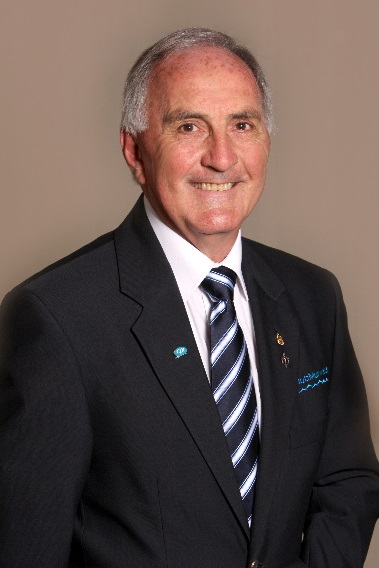 We commenced the year with a disappointing loss from the previous year of $1,185,259 which included land devaluation brought to account.  This was of course a devastating loss to report to you and the Board had already sought a new direction and at the 2014 Annual General Meeting members were advised of the departure of the then CEO and Assistant, and thanked Mr Rob Dick for stepping in and overseeing the operations until a new CEO was appointed.  Mr Alan Rowe of Alice Springs was the successful applicant and commenced his role as CEO on the 1st December 2014.  Alan has worked diligently with the Board, Management and Staff to ensure that the operational aspect of ClubMulwala was heading in the right direction, and as seen by the results in just a few short months, the rewards are already taking place and ongoing.  Alan immediately saw the difficult task ahead and changed the financial position of the Club to that of despair to a positive outcome.During the year ClubMulwala had a change of Directors following the 2014 Annual General Meeting with four new Directors coming onto the Board namely David King, Lynne Dowsett, Peter Jones and Ian McKenzie and their knowledge and input has been appreciated.  I acknowledge those Directors who were unsuccessful with their nomination, John Clarke, John Pattison and John Futcher for their tireless effort and expertise and who were part of a progressive and cohesive Board of Directors. With the previous year now well behind us, a new direction will see our Board in a much better financial position to further enhance and improve on facilities to benefit our members.  The Board has a number of important projects under consideration, and members will be informed once firm decisions have been made. Local charities and community groups have been the recipients of $366,900.00 (inclusive of cash and in-kind donations) during the past year which we know is very much appreciated by all those organisations concerned. Intra House Clubs play an important part of ClubMulwala and I thank the Bowls Club, Indoor Bowls Club and Snooker Club and their respective hard working Committees for their continuing contribution.We continue to support the Yarrawonga-Mulwala RSL Sub-Branch with whom there is an excellent relationship to ensure that the ideals of the RSL are applied at all times. Members, our results this year could not have been achieved without an active Board of Directors and dedicated employees and I thank all for their continuing commitment to this wonderful Club.  I make special mention of our dedicated, hardworking and loyal employees who have given their all to ensure that our members and visitors alike continue to be treated with the respect they deserve. Brian CossarCHAIRMANCEO’S REPORTMEMBERSFirstly I would like to personally thank all Staff and all Members of ClubMulwala for being so welcoming to Yarrawonga/Mulwala.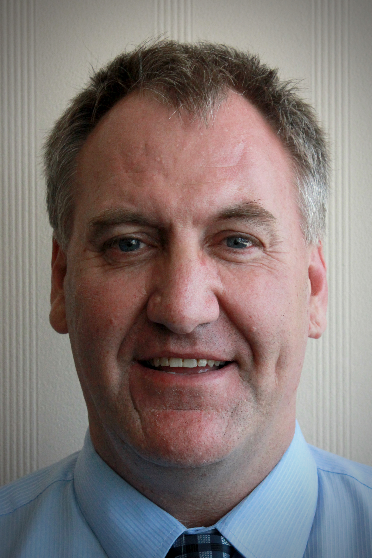 For both Jackie and myself it has been a complete positive, refreshing change coming from Alice Springs to ClubMulwala and one we are fully embracing and thoroughly enjoying.It does give me great pleasure to present my first report to our members.The 2014/15 year had its share of challenges as has been well and truly documented over the last 12 months.ClubMulwala has returned a loss of $99,882 (sale of poker machine entitlements of $160K would make a profit of $60,118) for the 2014/15 financial year this compares to 2013/14 whereby the club lost $1,185,259 after tax this includes $661,004 devaluation on our freehold land .Which equates to a trading loss of $524,255.During the last financial year we had numerous staff payouts which was a significant factor in regards to our performance.ClubMulwala also incurred a lot of one off expenses which also took its toll e.g.: legal advice and staff recruitment just to mention a few.Having commenced my role from December 1, 2014 we certainly had to move quickly to ensure the club’s future so the direction was clear and the rebuild began.The implementation of new ideas and aggressive changes to our Bistro ensured our future was starting to move in the right direction. With these and other changes in place I believe ClubMulwala is now in a great position to move forward and with proper due diligence, start over the next year or two to improving our already wonderful facility.I hope that the changes you have seen so far is the start of more great things ahead for ClubMulwala.ClubMulwala is very focused on the Yarrawonga/Mulwala community with over $366,900 of either cash or in-kind donations made to our community through numerous beneficiaries also support to the RSL sub Branch included in this are Legacy, Ladies Auxiliary and also Mulwala Elderly Citizens.I would sincerely like to thank all of our Staff for their contribution and support over the last 7 months and really looking forward to working with the team in the future.Employing for the most over 100 employees we are very serious about our commitment to Yarrawonga/Mulwala and will always continue to be, without our members support we would not be in a position to do this, so for this tremendous support that we get I would like to say thank you.  I would like to take this opportunity to personally thank Brian Cossar –our Chairman and our proactive Board for their support and friendship over the journey so far and look forward to seeing our results grow over the coming years, then being able to implement more and more positive changes along the way for all our members and visitors to enjoy.We can certainly look forward to the next 12 months and beyond as we continue to make ClubMulwala one of the premier clubs and destinations on the Murray.Alan RoweCHIEF EXECUTIVE OFFICERCOMMUNITY SUPPORT & DEVELOPMENTThe following local organisations have benefited from assistance from ClubMulwalaYarrawonga/Mulwala RSL Sub BranchYarrawonga Cobram Men’s & Ladies Legacy Yarrawonga Mulwala RSL Ladies Auxiliary Yarrawonga & District Health Service Yarrawonga RotaryYarrawonga Mulwala Tourist AssociationYarrawonga Football Netball Club Mulwala Football Netball Club Tungamah Football Netball Club Katamatite Football Netball Club Rennie Football Netball Club Dookie Football Netball Club Yarrawonga & Mulwala Probus Clubs Yarrawonga Lawn Tennis Club Yarrawonga Godfathers Yarrawonga/Mulwala Lakers Cricket Club Yarrawonga Junior FootballYarrawonga/Mulwala Table Tennis AssociationYFC Past Players Association Yarrawonga & Border Agriculture Society Yarrawonga & Mulwala Senior Citizens Yarrawonga/Mulwala Swimming ClubYarrawonga Mulwala Basketball Association Yarrawonga/Mulwala Mens ShedMulwala Elderly Citizens Village	Yarrawonga SESYarrawonga Relay for LifeYarrawonga Mulwala Historical SocietyYarrawonga Health – Palliative CareYga Mul Lions ClubsClubMulwala Snooker ClubClubMulwala Lawn BowlsClubMulwala Indoor Bowls ClubHeath Martin Children FundBlack Bull Golf ClubYga Mulwala Corowa Rutherglen MotelsSt James Golf ClubCod ClassicAlbury Tigers Football ClubYga Mul Toy LibraryYga Mower ManiaYga Mul Canoe ClubSt Vincent De PaulMulwala Public School Yarrawonga College P-12 Primary Yarrawonga College P-12 SecondarySacred Heart Primary School Sacred Heart College Mulwala Pre School Tungamah Lions ClubMulwala Progress AssociationSt James Golf Club Mulwala Progress AssociationYarrawonga & Mulwala Artists AssociationFriends in Common Salvation Army Red CrossSacred Heart Parents & FriendsYarrawonga Junior Tennis Yarrawonga Mulwala Chamber of Commerce Lake Mulwala Angling ClubMurray Football LeagueSavernake SchoolMulwala Fire Brigade Moira Health Alliance Meals on wheelsYarrawonga Fire BrigadeYarrawonga Respite HouseYarrawonga Neighbourhood HouseCorowa Pastoral SocietyYarrawonga Holiday ParkBuckles & Boots LinedancingYga Community Health ServiceTunzafunMulwala Ladies Hospital AuxiliaryYarrawonga & Border CWASun Country Dance StudioCar-Dee Dance SutdioLodge EshcolYouanmite HallSt Francis Xavier School UranaCapri WatersWhitten Foundation Prostrate CancerSun Country Historic Vehicle & Machinery clubClubMulwala is proud to be able to support these and many other worthy organisations throughout the year.INTRA HOUSE CLUB REPORTSINDOOR BOWLS        2014 - 2015It gives me great pleasure to present this Report for the year 2014 – 2015.To Alan Rowe, the Board Members and your great Staff – Thank you for your generosity and support.To Peter and Kerry in Catering and their Staff thank you for your great service.To the girls at Reception thanks for your typing and photocopying.Our Social nights have been well attended, they included a Chinese night and our Board Trip on the Lake.Presentation night was great with entertainment by Ray McCartney, a lovely meal and good company.Congratulations to all our bowlers who entered our Club Tournaments.  Our Members were down and some had to be cancelled.  Let’s hope that our new Members will enter our next lot of Tournaments.Our three big tournaments Ladies Day, Gala Day and Charity Day were very successful.  On our Charity Day we raised $1,500 and donated it to M.H.A Care.I am very grateful to our Members who donated to our special events table.I would like to thank my Committee – Ian, Marna, Anne and Fay for all your help also Glenyce and her match Committee; Reg, Val, Barb, Fran and Jill.  Special Thanks to Reg and Val for the extra work they put in.  To the Men and Ladies who put out the mats and bowls for each game, all help is greatly appreciated.A special thanks to Glenyce for her years of work on the match committee, Glenyce will now organize the big tournaments and advise and help the match committee.Thank you Phyllis for your Reports in the Chronicle each week.Thank you to the Ladies who have been doing the catering.To my Committee may we have ongoing success for the coming year.Thank you Tricia MurphyPresidentCLUBMULWALA BOWLS GROUP 2014-15It gives me great pleasure to present this report.  Opening day was on the 26th August, with 49 players including quests from Tungamah, Y.M.G.C.R, Yarrawonga and St James.  Ovens & Murray President Margret Sherwood declared the greens open for the season.Congratulations to Winners and Runners-Up in our Club Events.  Event	Winner	Club Champion Women Club Champion Men Ladies 100 UpMens 100 UpLadies Club PairsMens Club PairsLaureen SmithJohn LefevreJoy Bruce & Betty WolfeJohn Thurling & Barry PittLadies Minor Champs	Carmen ManganMens Minor Champs	Daryl RichmondLadies 21 Up	Laureen SmithMens 21 Up	Norm ElfordClub Mixed Pairs	Eugene Hodson & Loris LochheadClub Mixed Triples	Daryl Richmond, Betty Wolfe & George YoungClub Mixed Fours	Laureen Smith, Elma Old, John Banger & Pat CrothersClub Mixed Hcp Pairs	Peter Tudor & Elma OldQueen of the Green	Laureen SmithKing of the Green	John  ThurlingClubOpen 2 Bowls Singles	Laureen SmithPENNANTWe had 3 sides in Pennant, 2 Midweek Ladies and Open 1, Weekend was A4’s.  They were competitive in their sections; high hopes are held for next season.The Club was again represented in Ovens & Murray events as well as State.  Laureen Smith, Loris Lochhead and Betty Richmond were picked in the Ovens & Murray team which played and won against Goulburn Valley region.  Laureen played in Australia and State events.  Pam Dodman won O&M Novice Singles.Club Membership is still on the rise.Visiting Clubs during the year were Belmont, V.R.I Bowls, Williamstown and Greensborough Bowls Clubs.To our Greens Keeper Ged, our thanks for always having our greens in top condition and ready for play.  Many Visitors and bowlers alike have only good comments on the greens and surrounds.Thanks to the girls at Reception for all their help during the year, also Kerry & Peter and the Catering team for their assistance in all our catering needs during the year. A big thank you to CEO Alan and his secretary Jaki and the Board of Directors for continual Sponsorship and support for Bowls.Finally I hope that all Members enjoy a healthy and happy bowling season for 2015-16.Daryl RichmondPresident2015 Snooker Club ReportIt’s been another good year of snooker, though busier than usual with the running of the         ANZAC tribute round robin, which was well received. The working out of handicaps for which, was a large under taking. Our average nightly attendance for this year to date is up by 10 %, on last year, though our membership has remained stable. We have had some younger potential members playing on Wednesday nights, which is very encouraging, as they are the future of the Club.  We have had a great committee this year with the work load continuing to be spread across all members, and l would also like to thank all the committee for the time and input they have put into our meetings and the running of the club throughout the year.Our Club Championship final this year was played best of 5 frames, with an eventful conclusion, as Samantha Macheda in the last frame required two snookers on the pink to win, with a gallant Russell Styles coming runner-up.Our members have also made us proud on the bigger stage again, with Adrian making the Quarter finals of the World Amateur Snooker Championships, beating 4 times World Champion John Higgins at the World 6 Red Championships, and not only playing in the Australian Goldfields Open, but being the first wildcard player to ever win a match. Adrian also achieved the honour of being ranked no.1 in Australia, with good results throughout the year. We had three of our younger player’s, playing in the Australian Junior Championships, with Jake Thompson managing to get runner up in under 15 Snooker. Jake also represented Victoria in eight ball at the beginning of the year in Queensland. We must thank Club Mulwala for  their continuing support in these tight financial times, with club vouchers, courtesy bus usage and the use of the snooker room, to mention a few. As always we had several social outings for the year to the Diggers Bistro and to our Presentation Night in the Endeavour Function room.We also travelled up to Albury Commercial Club, with the utilization of the club courtesy bus to continue our friendly challenge day, where we won for a third year running.                  Congratulations to the following competition winners.			Event				     Winner		Club Champion			Samantha Macheda		Doubles Champions			Darren & Jake Thompson		B Grade Champion			Robert Organ		President’s Trophy			Barry Jackson		Cock of the Walk			Darren Thompson		ANZAC Tribute			Shirley Ridley		Player of the Year			Robert OrganPresidentDarren ThompsonMULWALA AND DISTRICT SERVICES CLUB LIMITED ACN 000 908 485DIRECTORS' REPORTYour directors present their report on the company for the financial year ended 30 June 2015.1.	DirectorsThe names of each person who has been a director during the year and to the date of this report are:Brian Patrick BouchierJohn Michael Clarke – unelected 19/10/2014Brian William CossarLynne Michelle Dowsett*John Futcher – unelected 19/10/2014Russell Digby IngramPeter Maxwell Jones*David Wilfred King*Shane Douglas McBurnieJohn Edward Pattison – unelected 19/10/2014Ian Walter McKenzie*Kerry William PendergastThe Directors have been in office since the start of the financial year to the date of this report, those * have been in office since 2014 election 19th October, 2014.2.	Company SecretaryThe following person held the position of company secretary at the end of the financial year: Mr Alan Rowe - Mr Rowe was employed as Chief Executive Officer and commenced on 1 December 2014.  3.	Principal Activities & ObjectivesThe principal activities & objectives of the company during the year were that of a Registered Club providing various facilities and amenities including accommodation & day spa, bar and dining facilities & entertainmentfor its members.  These activities assisted in achieving the companies objectives by providing funds to allow the ongoing upkeep and enhancement of the facilities. The company measures its performance by being able to upgrade and enhance its facilities within its financial limitations.4.	StrategiesThe company strives to attract and retain quality staff who are committed to upkeep the clubs mission statement which is “to achieve total customer satisfaction by providing service excellence, using employees and products produced in a caring and safe environment whilst at all times following the ideals of the Returned & Services League.”5.	Key Performance MeasuresThe company measures its own performance through the use of both quantitative and qualitative benchmarks. The benchmarks are used by the directors to assess the financial sustainability of the company and whether the company’s objectives are being achieved.6.	Operating ResultsThe net amount of loss of the company for the year was $99,882 (sale of poker machine entitlements of $160K would make a profit of $60,118) after tax.7.	Dividends Paid or RecommendedThe company has not paid or declared any dividend since the end of the previous financial year. The constitution of the company prohibits a distribution of a dividend.8.	Review of OperationsThe loss from ordinary trading operations was $99,882 compared with the operating loss of $524,255 in the prior year.9.	Financial PositionA review of the balance sheet shows the movements in the company's position as follows:10.	Significant Changes in the state of affairs.In the opinion of the Directors, there were no significant changes in the state of affairs of the company that occurred during the financial year under review not otherwise disclosed in this report or in the accounts.11.	After Balance Date Events-12.  Future DevelopmentsThe Club is considering the installation of escalator and renovations to the foyer area quotes are currently being sourced.13.  Environmental IssuesThe company's operations are not subject to any significant environmental regulation under a law of theCommonwealth or of a State or Territory.  The board believes that the company has adequate systems inplace for the management of its environmental requirements and is not aware of any breach of those environmental requirements as they apply to the company.14.  Information on DirectorsExperience	OccupationBrian Patrick Bouchier, Deputy Chairman	• Board Member since 2007• Member of Club Directors InstituteFuneral Director  Brian William Cossar, Chairman	• Board member since 2008			Retired• Member of Club Directors InstituteLynne Michelle Dowsett, Director	• Board member since 2014			Director• Member of Club Directors Institute		Own BusinessRussell Digby Ingram, Director	• Board member since 2011			Pharmacist• Member of Club Directors Institute		Peter Maxwell Jones, Director	• Board member since 2014			Retired• Member of Club Directors Institute		David W King, Director	• Board member since 2014			Retired• Member of Club Directors Institute		Shane Douglas McBurnie, Deputy Chairman	• Board member since 2010			Director• Member of Club Directors Institute		Own BusinessIan W McKenzie, Director	• Board member since 2014			Banking Risk• Member of Club Directors Institute		SpecialistKerry William Pendergast, Director	• Board member since 2010			Technician• Member of Club Directors Institute		15.  Directors' RemunerationSince the end of the previous financial year no Director has received or become entitled to receive a remuneration (other than a remuneration included in the aggregate amount of remuneration received or due and receivable by Directors shown in the accounts, or the fixed salary of a full-time employee of the company)  by reason of a contract made by the company with the Director or with a firm of which they are a member or with a company in which they have a substantial financial interest, save and except Mr J. Pattison Mr S McBurnie, Mr J Clarke, and Mr R Ingram who are employees of a company with whom the club has traded.16.  Meetings of DirectorsDuring the financial year twelve Monthly and three Special Board meetings of Directors were held.  Attendances by each Director during the year were as follows:17.  Indemnifying Officers or AuditorDuring or since the end of the financial year, the company has given an indemnity or entered into an agreement to indemnify, or paid or agreed to pay insurance premiums as follows:The company has paid premiums to insure each of the following directors and executives against liabilities for costs and expense incurred by them in defending any legal proceedings arising out of their conduct while acting in the capacity of Director of the company, other than conduct involving a wilful breach of duty in relation to the company.B.P.Bouchier, J.M .Clarke, B.W. Cossar, L.M. Dowsett, J Futcher, R.D. Ingram, P.M Jones, D.W. King, S.D. McBurnie, I.W McKenzie, J.E.Pattison, K.W. Pendergast, A.S. Rowe18.  MembershipThe number of members as at 30 June is as follows:2015	2014RSL	308	303Life Members	5	5Associates	  9,404	  9,890  9,712	10,198Members' GuaranteeThe company is incorporated under the Corporations Act 2001 and is a company limited by guarantee. If the company is wound up, the constitution states that each member is required to contribute a maximum of $5 each to meet any outstanding obligations of the company. At 30 June 2015, the total amount that members of the company are liable to contribute if the company is wound up is $48,560 (2014: $50,990).19.  Proceedings on behalf of companyNo person has applied for leave of Court to bring proceedings on behalf of the company or intervene in anyproceedings to which the company is a party for the purpose of taking responsibility on behalf of the company for all or any part of those proceedings.The company was not a party to any such proceedings during the year.20.  Auditor's  DeclarationThe lead auditor's independence declaration for the year ended 30 June 2015 has been received and can be found on page 31 of the financial report.Signed in accordance with a resolution of the Board of Directors. Signed at Mulwala, on this the 14th day of October, 2015.B.W. Cossar	B.P. BouchierDirector.	DirectorMULWALA AND DISTRICT SERVICES CLUB LIMITED ACN 000 908 485STATEMENT OF PROFIT OR LOSSFOR THE YEAR ENDED 30 JUNE 2015           Asset Impairment       Devaluation of Land			         1(e)		           0  		   -661,004								                           	 _______________       Net Operating profit/-Loss				               -99,882		-1,185,259 								                           	 _______________                           STATEMENT OF COMPREHENSIVE INCOME FOR THE YEAR ENDED 30 JUNE 2015The accompanying notes form part of these financial statementsMULWALA & DISTRICT SERVICES CLUB LIMITED ACN 000 908 485STATEMENT OF FINANCIAL POSITIONAS AT 30 JUNE 2015CURRENT ASSETSNotes	This Year	Last Year$	$Cash and cash equivalents	6	723,084	461,809Trade and other receivables	7	  43,694	   64,202Inventories	1(a)	230,239	228,667The accompanying notes form part of these financial statements.MULWALA & DISTRICT SERVICES CLUB LIMITED ACN 000 908 485STATEMENT OF CHANGES IN EQUITYAS AT 30 JUNE 2015								Notes				Retained Surplus													$Balance as at 1 July, 2013								10,591,832		Comprehensive Income		Surplus for the year attributable to members		Of the entity									(1,185,259)		Other comprehensive income for the year					              -		Total income attributable to members of the entity				(1,185,259)Balance as at 30 June, 2014								 9,406,573There are no revaluation or financial reserves.Balance as at 1 July, 2014								9,406,573		Deficit for the year attributable to members		Of the entity									   (99,882)		Other comprehensive income for the year					              -		Total income attributable to members of the entity				9,306,691		Pre Capital Gains Tax Reserve								0		Balance 1 July, 2014								   		Sale Poker Machine Entitlements						   160,000		Balance as at 30 June, 2015							   160,000Balance as at 30 June, 2015 – Total Members Equity 				 9,466,691There are no revaluation or financial reserves.MULWALA AND DISTRICT SERVICES CLUB LIMITED ACN 000 908 485CASH FLOW STATEMENTFOR THE YEAR ENDED 30 JUNE 2015NOTES TO THE CASH FLOW STATEMENT1. Reconciliation of cashFor the purpose of the statement of cash flows, cash includes cash on hand and in banks and investments in money market instruments, net of outstanding bank overdrafts. Cash at the end of the financial year as shown in the statement of cash flows is reconciled to the related items in the balance sheet as follows:2. Reconciliation of Net Cash provided by Operating Activities to Operating Profit after Income taxChange in operating assets & liabilitiesMULWALA AND DISTRICT SERVICES CLUB LIMITED ACN 000 908 485NOTES TO THE FINANCIAL STATEMENTSFOR THE YEAR ENDED 30 JUNE 2015Reporting EntityThe financial statements cover Mulwala & District Services Club Ltd as an individual entity, incorporated and domiciled in Australia. Mulwala & District Services Club Ltd is a company limited by guarantee.The financial statements were authorized for issue on 14 October 2015 by the directors of the company.Note 1.  Summary of Significant Accounting PoliciesBasis of PreparationThe financial statements are general purpose financial statements that have been prepared in accordance with Australian Accounting Standards (including Australian Accounting Interpretations) and the Corporations Act 2001. The Company is a not for profit entity for financial reporting purposes under Australian Accounting Standards.Australian Accounting Standards set out accounting policies that the AASB has concluded would result in financial statements containing relevant and reliable information about transactions, events and conditions. Material accounting policies adopted in the preparation of these financial statements are presented below and have been consistently applied unless otherwise stated.The financial statements, accept for the cashflow information, have been prepared on an accrual basis and are based on historical costs, modified, where applicable, by the measurement at fair value of selected non-current assets, financial assets and financial liabilities.  The amounts presented in the financial statements have been rounded to the nearest dollar. 
Early Adoption of Accounting Standards
The Company has not elected to apply any pronouncements before their operative date in the annual reporting period beginning 1 July 2014.

Critical Accounting Estimates
The preparation of financial statements in conformity with AIFRS requires the use of certain critical accounting estimates. It also requires management to exercise its judgement in the process of applying the Company’s accounting policies.  There are no areas that involve a higher degree of judgement or complexity, or areas where assumptions and estimates are significant to the financial statements other than those described in the following accountancy policies.  Comparative FiguresWhere required by Accounting Standards comparative figures have been adjusted to conform with changes in presentation for the current financial year.Compliance with AIFRSAustralian Accounting Standards include  Australian  equivalents  to  International  Financial  ReportingStandards. Compliance with AIFRS ensures that the company financial statements and notes comply withInternational Financial Reporting Standards (IFRS).In preparing the financial report the company has elected to apply options and exemptions available within AIFRS that are applicable to not for profit entities.Economic DependenceMulwala & District Services Club Ltd is not dependent upon any entity or event.Note 1:a)  InventoriesInventories are measured at the lower of cost, current replacement costs or net realisable value.  Costs are assigned on the first in first out basis and does not include any element of fixed or variable overhead.  Net realisable value is determined by reference to current selling prices of the various stock lines.b)  Property, plant and equipmentEach class of property, plant and equipment is carried at a cost or fair value as indicated, less, where applicable, accumulated depreciation and any impairment losses.Freehold propertyFreehold land and buildings are shown at their value based on periodic, but at least triennial, valuations by external independent valuers, less subsequent depreciation for buildings.In periods when the freehold land and buildings are not subject to an independent valuation, the directors conduct directors’ valuations to ensure the carrying amount for the land and buildings is not materially different to the fair value.Increases in the carrying amount arising on revaluation of land and buildings are recognized in other comprehensive income and accumulated in the revaluation surplus in equity.  Revaluation decreases that offset previous increases of the same class of assets shall be recognized in other comprehensive income under the heading of revaluation surplus.  All other decreases are recognized in profit or loss.Any accumulated depreciation at the date of the revaluation is eliminated against the gross carrying amount of the asset and the net amount is restated to the revalued amount of the asset.Freehold land and buildings that have been contributed at no cost or for nominal cost are valued and recognized at the fair value of the asset at the date it is acquired.Plant and equipmentPlant and equipment are measured on the cost basis and are therefore carried at cost less accumulated depreciation and any accumulated impairment losses.  In the event the carrying amount of plant and equipment is greater than the estimated recoverable amount, the carrying amount is written down immediately to the estimated recoverable amount and impairment losses are recognized either in profit or loss or as a revaluation decrease if the impairment losses relate to a revalued asset.  A formal assessment of recoverable amount is made when impairment indicators are present (refer to Note 1(e) for details of impairment).Subsequent costs are included in the assets carrying amount or recognized as a separate asset, as appropriate, only when it is probable the future economic benefits associated with the item will flow to the company and the cost of the item can be measured reliably.  All other repairs and maintenance are recognized as expenses in profit or loss in the financial period in which they are incurred.Plant and equipment that have been contributed at no cost or for nominal cost are recognized at the fair value of the asset at the date it is acquired.DepreciationThe depreciable amount of all fixed assets including buildings and capitalised lease assets, but excluding freehold land, is depreciated on a straight-line basis over the assets useful life to the company commencing from the time the asset is available for use.  Leasehold improvements are amortised over the shorter of either the unexpired period of the lease or the estimated useful lives of the improvements.The depreciation rates used in each class of depreciable assets are:- Buildings	2.50%Plant & Equipment                    18-22.5%Leasehold Improvements            Term of LeaseThe assets residual values and useful lives are reviewed and adjusted, if appropriate, at the end of each reporting period.Gains and losses on disposals are determined by comparing proceeds with the carrying amount.  These gains or losses are recognized in profit or loss in the period in which they arise.  When revalued assets are sold, amounts included in the revaluation surplus relating to that asset are transferred to retained surplus. c)   LeasesLeases of fixed assets where substantially all the risks and benefits incidental to the ownership of the asset, but not the legal ownership, are transferred to the company are classified as finance leases.   Financeleases are capitalised, recording an asset and a liability equal to the present value of the minimum lease payments, including any guaranteed residual values.  Lease assets are amortised on a straight line basis over their estimated useful lives where it is likely that the company will obtain ownership of the asset. Lease payments are allocated between the reduction of the lease liability and the lease interest expense for the period. Lease payments for operating leases, where substantially all the risks and benefits remain with the lessor, are charged as expenses in the periods in which they are incurred.d)   Financial InstrumentsThe company has no financial instrument.e)	Impairment of AssetsAt the end of each reporting period, the entity reviews the carrying amounts of its tangible and intangible assets to determine whether there is any indication that those assets have been impaired.  If such an indication exists, the recoverable amount of the asset, being the higher of the asset’s fair value less costs to sell and value in use, is compared to the asset’s carrying amount.  Any excess of the asset’s carrying amount over its recoverable amount is recognized in profit or loss.Where the future economic benefits of the asset are not primarily dependent upon the asset’s ability to generate net cash inflows and when the entity would, if deprived of the asset, replace its remaining future economic benefits, value in use is determined as the depreciated replacement cost of an asset.Where it is not possible to estimate the recoverable amount of an asset’s class, the entity estimates the recoverable amount of the cash-generating unit to which the class of assets belong.Where an impairment loss on a revalued asset is identified, this is recognized against the revaluation surplus in respect of the same class of asset to the extent that the impairment loss does not exceed the amount in the revaluation surplus for that class of asset.f)  Employee ProvisionsProvision is made for the company's liability for employee benefits arising from services rendered by employees to the end of the reporting period.  Employee provisions that are expected to be settled within one year have been measured at the amounts expected to be paid when the liability is settled.  Employee provisions payable later than one year have been measured at the present value of the estimated future cash outflows to be made for those benefits.  In determining the liability, consideration is given to employee wage increases and the probability that the employee may not satisfy vesting requirements.  Those cash outflows are discounted using market yields on national government bonds with terms to maturity that match the expected timing of cash flows attributable to employee provisions.Contributions are made by the company to employee superannuation funds and are charged as an expense when incurred.The company does not record, as an asset or a liability, the difference between the employer establisheddefined benefit superannuation plan's accrued benefits and the net market value of the plan’s assets.g)  Income TaxThe company recognises the principles of tax effect accounting in terms of Australian Accounting Standards. However, in view of the method of calculation of the company's taxable income (a calculation of nonmember income only) the effect of the application of the principle would be insignificant and the amount of the deferred tax and liabilities to be eventually realised or payable are uncertain. For these reasons, tax effect accounting has not been applied in these accounts.h)	Goods & Services Tax (GST)Revenues, expenses and assets are recognised net of the amount of GST, except where the amount of GSTincurred is not  recoverable  from  the  Australian Taxation Office.   In these circumstances the GST is recognised as part of the cost of acquisition of the asset or as part of an item of the expense.Receivables and payables in the Balance Sheet are shown inclusive of GST.Cash flows are included in the statement of cash flows net of the GST componenti)  CashCash and cash equivalents comprises cash balances, call deposits and highly liquid investments with originalmaturities of three months or less that are readily convertible to known amounts of cash and which are subject to an insignificant risk in change in value. Bank overdrafts that are repayable on demand and form an integral part of the club's cash management are included as a component of cash and cash equivalents for the purpose of the statement of cash flowsj)  RevenueRevenue from the sale of goods and services is recognised upon the delivery of the goods and services to the customers.All revenue is stated net of goods and services tax (GST).Interest income is recognised as it accrues at the current interest rate.k)	Accounts Receivable and Other DebtorsAccounts receivable and other debtors include amounts due from members as well as amounts receivable from customers for goods sold in the ordinary course of business.  Receivables expected to be collected within 12 months of the end of the reporting period are classified as current assets.  All other receivables are classified as non-current assets.Accounts receivable are initially recognized at fair value and subsequently measured at amortised cost using the effective interest method, less any provision for impairment.  Refer to Note 1(e) for further discussion on the determination of impairment losses.l)  ProvisionsProvisions are recognized when the entity has a legal or constructive obligation, as a result of past events, for which it is probable that an outflow of economic benefits will result and that outflow can be reliably measured.Provisions recognized represent the best estimate of the amounts required to settle the obligation at the end of the reporting period.m)  Accounts Payable and Other PayablesAccounts payable and other payables represent the liability outstanding at the end of the reporting period for goods and services received by the company during the reporting period which remain unpaid.  The balance is recognized as a current liability with the amounts normally paid within 30 days of recognition of the liability.n)  Critical Accounting Estimates and JudgmentsThe directors evaluate estimates and judgments incorporated into the financial statements based on historical knowledge and best available current information.  Estimates assume a reasonable expectation of future events and are based on current trends and economic data, obtained both externally and within the company.Total Revenue      	15,519,706	 16,337,9873	ExpensesInterest expense on financial liabilities,includes hire purchases charges					      64,870	               104,648Employee benefits expense – contributions to defined superannuation funds							    443,409		    412,062Minimum lease payments 						    133,636		    109,090Audit Fees Audit Services 							      18,000		      17,750Profit from ordinary activities before income tax has been determined afterDepreciation of non-current assets- buildings	  14,213	 13,225	 plant and equipment                                                                        1,051,207                  1,181,1774	Director’s RemunerationNo remuneration has been paid to directors, none of whom are in full time employment of the Club.Directors’ expenses incurred are expenses incurred in carrying out directors duties and obligations.										This Year		Last Year						$			$       6	Cash and Cash equivalentsCash on hand	469,690	  424,902Cash at bank                                                   253,394	36,907723,084	461,809 Reconciliation of the carrying amounts for each class of property, plant and equipment are set out below.Depreciation expense	 	(14,213) 	(211,240)        (1,051,207) 	(1,276,660) 	Balance at 30 June 2015	  700,000	195,256	7,241,364          3,277,658	11,414,278							Notes	   This Year		  Last Year	     $	$10	Interest Bearing LiabilitiesSecured liabilities	1,650,000Debenture Mortgage	                                1,250,000Bank Overdraft		 827,675	1,650,000                 2,077,675Hire Purchase Contract	 285,284                      472,549Less Unexpired Charges	    (5,222)                     (32,026)	 279,062 	 440,523Total secured Liabilities	1,929,062	 2,518,198CurrentBank Overdraft	       0	827,675	 Hire Purchase Contract						   163,919		   342,956							            	              		________   							   	         163,919	                  1,170,631Non CurrentHire Purchase Contract                                                                      115,143                       97,566Unsecured LiabilityNon CurrentLoan – RSL Sub Branch	 	  120,000  	 	 120,000										      235,143                      217,566Secured Debenture Mortgage                                                            1,650,000                  1,250,000                                                                                                       1,885,143                 1,467,566Secured liabilities are secured by a registered mortgage over the assets and income of the company. Interest is charged at prevailing market rates.11	Employee Provisions											Employee Provisions												$	Opening Balance as at 1 July, 2014						547,193		Additional provisions raised during year						450,367	Amounts used									(542,619)	Balance as at 30 June, 2015							454,941											2015		2014	Analysis of Employee Provisions						   $		   $	Current:Annual leave entitlements							282,205	381,019Long service leave entitlements						  40,526 	  36,770Total current employee provisions						322,731	417,789Non Current:Long service leave entitlements						132,210	129,40412	Gaming Machine Profit and Community Support and DevelopmentThe profit from poker machines for the poker machine tax year ended 31 August 2015 was $8,340,719.The amount of community benefits paid under the ClubGrants Scheme for the poker machine tax year was $366,900.13	Financial Risk ManagementLiquidity RiskLiquidity risk is the risk that the club will not be able to meet its financial obligations when they fall due.  The company's approach to managing liquidity risk is to ensure, as far as possible that it will always have sufficient liquidity to meet its liabilities when they fall due, under both normal and stressed conditions without incurring unacceptable losses or risk damage to the company's reputation.Credit RiskExposure to credit riskThe  carrying  amount  of  the  company's  financial  assets  represents  the  maximum  credit  exposure.  Thecompany's maximum credit exposure at 30 June 2015 was: Notes		This Year		Last YearCarrying AmountThe Club's maximum exposure to credit risk for trade receivables at reporting date was solely focused on the immediate geographic region.The Club's maximum exposure to credit risk for trade receivables at reporting date by customer type was:Impairment LossesThe aging of the Club's receivables at reporting date was as follows:									2015				2014								Gross		Impairment	Gross		Impairment										Losses				Losses	Not past due						43,694 	-		64,202		-Based on historic default rates, the company believes that no impairment allowance is necessary in respect of receivables.Liquidity RiskThe following are contractual maturities of financial liabilities, including estimated interest payments andexcluding the impact of netting arrangements:Interest Rate RiskAt the reporting date the interest rate profile of the company's interest bearing financial instruments was:						     Carrying AmountFixed Rate Instruments			    	   Note			2015		2014Hire Purchase Contract				    10		          279,062	440,523Loan								       1,770,000	         1,370,000Variable Instruments 		Bank Overdraft					    10		          0            	827,675Sensitivity AnalysisThe following table illustrates sensitivities to the company’s exposures to changes in interest rates and equity prices.  The table indicates the impact on how profit and equity values reported at the end of the reporting period would have been affected by changes in the relevant risk variable that management considers to be reasonably possible.These sensitivities assume that the movement in a particular variable is independent of other variables.										Profit		Equity										   $		   $Year ended 30 June 2015+/- 1% in interest rates						     +/- $20,490      +/- $20,490Year ended 30 June 2014+/- 1% in interest rates						     +/- $32,926      +/- $32,926										2015		2014									         Carrying          Carrying									          Amount	          Amount										   $		  $	Financial assets									Cash on hand								723,084	461,809	Accounts receivable and other debtors					  43,694	64,202	Total Financial assets							766,778	526,011	Financial liabilities									Accounts payable and other payables				         1,124,366       1,581,453	Hire purchase liabilities							279,062	440,523	Total Financial liabilities					         1,403,428       2,021,976	The fair values disclosed in the above table have been determined based on the following methodologies.Cash on hand, accounts receivable and other debtors, and accounts payable and other payables are short-term instruments in nature whose carrying amount is equivalent to fair value.  Trade and other payables exclude amounts provided for annual leave, which is outside the scope of AASB 139.Fair ValuesFair values versus carrying amountThe fair values of financial assets and liabilities were equal to the carrying amount shown in the balance sheetas at reporting date.14.  Contingent Liabilities and Assets                 The Company has no known contingent liabilities.The Company has a contingent asset for the recovery of insurance surcharge of $96,301.15.  Members' GuaranteeThe company is incorporated under the Corporations Act 2001 and is a company limited by guarantee. If the company is wound up, the constitution states that each member is required to contribute a maximum of $5 each to meet any outstandings and obligations of the company.At 30 June 2015 the number of members was 9,712.16.  Consulting Fees                 The NSW Registered Club Act requires fees paid in excess of $30,000 to be reported.Fees reportable are Crowe Howarth $60,250 for accounting services.MULWALA AND DISTRICT SERVICES CLUB LIMITED ACN 000 908 485DIRECTORS' DECLARATIONIn accordance with a resolution of the directors of Mulwala & District Services Club Limited, the Directors declare that:1     The financial statements and notes, as set out on pages16 to 30 are in accordance with the Corporations Act2001 and:a)    comply with Australian Accounting Standards; and b)     give a true and fair view of the financial position of the company as at 30 June 2015 and of its   	     performance for the year ended on that date.In the Directors' opinion there are reasonable grounds to believe that the company will be able to pay its debts as and when they become due and payable.This declaration is made in accordance with a resolution of the Board of Directors.B.W. COSSAR	B.P. BOUCHIER Director.	DirectorDated this 14th day of October, 2015.AUDITOR'S  DECLARATIONUNDER S 307C OF THE CORPORATIONS ACT 2001TO THE DIRECTORS OF THE MULWALA AND DISTRICT SERVICES CLUB LIMITEDI declare that, to the best of my knowledge and belief, during the year ended 30 June 2015 there have been no contraventions of:i. the auditor independence requirements as set out in the Corporations Act 2001 in relation to the audit; and ii. any applicable code of professional conduct in relation to the audit.JF HAEBICH FCA CHARTERED ACCOUNTANT, Yarrawonga VIC 3730Dated this 14th day of October, 2015.INDEPENDENT AUDITOR'S REPORTTO THE MEMBERS OF THEMULWALA AND DISTRICT SERVICES CLUB LIMITED  Report on the Financial Report I have audited the accompanying financial report of the Mulwala & District Services Club Limited, which comprises the statement of financial position as at 30 June 2015, the statement of profit or loss and other comprehensive income, statement of changes in equity and statement of cash flows for the year then ended, notes comprising a summary of significant accounting policies and other explanatory information, and the directors' declaration.Directors Responsibility for the Financial ReportThe directors of the company are responsible for the preparation of the financial report that gives a true and fair view in accordance with Australian Accounting Standards and the Corporations Act 2001 and for such internal control as the directors determine is necessary to enable the preparation of the financial report that gives a true and fair view and is free from material misstatement, whether due to fraud or error.Auditor's ResponsibilityMy responsibility is to express an opinion on the financial report based on my audit. I conducted my audit inaccordance with Australian Auditing Standards. These Auditing Standards require that we comply with relevant ethical  requirements  relating  to  audit  engagements  and  plan  and  perform the  audit  to  obtain  reasonable assurance whether the financial report is free from material misstatement.An audit involves performing procedures to obtain audit evidence about the amounts and disclosures in the financial report. The procedures selected depend on the auditor's judgment, including the assessment of the risks of material misstatement of the financial report, whether due to fraud or error. In making those risk assessments, the auditor considers internal control relevant to the entity's preparation and fair presentation of the financial report in order to design audit procedures that are appropriate in the circumstances, but not for the purpose of expressing an opinion on the effectiveness of the entity's internal control. An audit also includes evaluating the appropriateness of accounting policies used and the reasonableness of accounting estimates made by the directors, as well as evaluating the overall presentation of the financial report.I believe that the audit evidence I have obtained is sufficient and appropriate to provide a basis for my audit opinion.IndependenceIn conducting my audit I have complied with the independence requirements of Corporations Act 2001. I confirm that the independence declaration required by the Corporations Act 2001, which has been given to the directors of the Mulwala & District Services Club Limited, would be in the same terms if given to the directors as at the date of this auditor's report.Electronic Presentation of Audited Financial ReportsThis auditor’s report relates to the financial report of the Mulwala & District Services Ltd for the year ended 30 June 2015, that may be included on the company’s website.  The auditor’s report refers only to that financial report and it does not provide an option on any other information which may have been hyperlinked to/ from these statements.  If users of this report are concerned with the inherent risks arising from electronic data communications, they are advised to refer to the hard copy of the audited financial report to confirm the information included in the audited financial report. Auditor's OpinionIn my opinion, the financial report of the Mulwala & District Services Club Limited is in accordance with the Corporations Act 2001, includinggiving a true and fair view of the company’s financial position as at 30 June 2015 and of its performance for the year ended on that date; andcomplying with Australian Accounting Standards and the Corporations regulations 2001.JF HAEBICH FCA CHARTERED ACCOUNTANT38 Belmore Street,Yarrawonga VIC 3730Dated this 14th day of October, 2015Net increase in current assets                    $697,059Net decrease in total assets                      $61,344Decrease in liabilities                    $135,360Purchases of fixed assets                    $542,406Number eligibleNumber attendedto attendMr B Bouchier1514Mr J Clarke65Mr B Cossar1513Mrs L Dowsett99Mr J Futcher65Mr R IngramMr R Ingram 1510Mr P Jones98Mr D King99Mr S McBurnie1512Mr I McKenzieMr J Pattison97Mr J Pattison66Mr K Pendergast1513Notes2015 $2014 $Trading revenue12,705,41913,136,604Subscriptions167,538196,406Other revenue2,501,7493,004,977      215,374,70616,337,987Advertising             104,40683,996Amortization1(b) & 3211,240212,247Buses237,493247,436Cost of sales1,858,9081,803,974Customer loyalty program              150,967              108,948Depreciation1(b) & 3           1,065,420            1,194,402 Donations and sponsorship167,015228,548Cleaning128,033131,271Electricity and gas472,954540,619Entertainment275,328218,641Insurance348,480290,459Other expenses              838,136           1,010,006Personnel expenses5,373,3745,863,380Poker machine taxes and monitoring fees1,647,2082,423,491Promotions1,937,9151,735,974Repairs and maintenance412,435461,392Training costs  46,770103,72815,276,08216,658,514Result from operating activities                98,624            -310,516Rent paid                                                3Finance income and expenses Finance costs                                            3                           133,636-64,870109,090-104,648Profit before income taxIncome tax1(g)-99,882--524,255-Operating Profit/-Loss for the year  -99,882-524,255Net current year surplus/-loss20152014Net current year surplus/-loss$$Net current year surplus/-loss                         -99,882-1,185,259Other comprehensive income          160,000                      -Total income/-loss attributable to members of the entity            60,118           -1,185,259Transfer to pre-capital gains tax reserve          160,000           -99,882Other	- prepaymentsOther	- prepayments 	32,599	 	64,645	Total Current Assets          1,029,616819,323NON-CURRENT ASSETSProperty, plant and equipment8 11,414,27812,172,682Investments3232Other – unsecured loan 	 651,134	 	 651,134 	Total Non-Current Assets 	 12,065,444 	 	 12,823,848	TOTAL ASSETS 13,095,060 13,643,170CURRENT LIABILITIESTrade and other payables 91,124,366            1,051,208Interest bearing liabilities10             163,919            1,170,631Provisions11 	340,169 	 	417,789	Total Current Liabilities1,628,4542,639,628NON-CURRENT LIABILITIESInterest bearing liabilities10          1,885,143           1,467,566Provisions11 	114,772	 	 129,404	Total Non-Current Liabilities         1,999,915 	           1,596,970	TOTAL LIABILITIES	3,628,369	4,236,598TOTAL LIABILITIES	3,628,369	4,236,598TOTAL LIABILITIES	3,628,369	4,236,598TOTAL LIABILITIES	3,628,369	4,236,598TOTAL LIABILITIES	3,628,369	4,236,598NET ASSETS      9,466,691       9,406,573MEMBERS' EQUITYRetained profit 	  9,466,691	 	9,406,573	TOTAL MEMBERS' EQUITY        9,466,691	 	    9,406,573	This Year inflows/(outflows)Last Year inflows/(outflows)CASH FLOWS FROM OPERATING ACTIVITIESReceipts from customers$15,371,291$16,366,302Payments to suppliers & employees(14,088,548)(15,368,220)Finance costs              (64,870)            (104,648)Net cash provided by operating activities (Note 2)           1,217,873  893,434CASH FLOWS FROM INVESTING ACTIVITIES Purchase of property, plant & equipment  (524,553)(2,303,683)Proceeds from sale of fixed assetsProceeds from Sale of Poker Machine Licences0             160,00010,270Cash flows used in investing activities   (364,553)(2,293,413)CASH FLOWS FROM FINANCING ACTIVITIESRepayment of borrowings             (199,465)             (231,706)Loans made             -             -Proceeds from borrowings               435,095            1,388,169Net cash flows provided from financing activities               235,630            1,156,463Movement in cash            1,088,950             (243,516)Cash at the beginning of the financial year(365,866)(122,350)Cash at the end of  the financial year (Note 1)  723,084(365,866)This YearLast YearCash at bank              253,39436,907Cash on hand469,690424,902Bank overdraft            0(827,675)  723,084(365,866)Operating loss after income taxADD - Non cash flows in operating activitiesAmortisation             (99,882)211,240             (524,255)212,247Depreciation            1,065,420            1,194,399Loss on sale of fixed assets       -       -  1,176,778   882,391LESS - Profit on sale of fixed assets (1,710) (1,791)  1,175,068   880,6002.RevenueNotesThis YearLast YearOperating activities$$-  of goods and other trading revenue15,326,41216,302,076- Rental revenue              31,58434,120- profit on sale of non-current assets           161,710  1,791Total depreciation           1,065,420  1,194,401            1,194,402  Amortisation of non-current assetsLeasehold improvements  211,240  212,246Rental expense on operating LeasesLand rental(5a)  133,636  109,090Finance costs  64,870104,6485Capital and Leasing Commitments(a)Operating Lease CommitmentsThe company has an operating lease on land at an annual rental of $109,090 payable annually. Theclub site lease is for a twelve month period with fifty-five renewable options, rental negotiable. The club intends to take up the options of the club site lease. The current rental is $109,090 and future rentals must be sufficient to meet the requirements of the debt reduction and interest with Hargraves Secured Investments as per the Deed of Accession and Covenant between the Returned and Services League of Australia (Victorian Branch) as trustee of the Yarrawonga Mulwala Sub Branch Patriotic Fund, the lender and the Mulwala and District Services Club Limited. The current commitment for the next twelve months is at the rate of $109,090 per annum.7Trade and other receivablesCurrent:Current:Current:Current:Current:Trade debtors  43,694         64,6458(a)Property, Plant and EquipmentLand and BuildingsFreehold land - at cost   Less impairment 	   700,000 	 	   700,000	Residential land & buildings507,297503,985Less accumulated depreciation312,041297,829195,256206,156Leasehold improvements:-Clubhouse, motel building, bowling green and surrounds - at cost15,323,98415,323,984Less accumulated amortization8,082,6207,871,380Total land and buildings7,241,3647,452,604(b)Plant and EquipmentPlant and equipment - at cost12,322,13511,807,192Less accumulated depreciation9,044,4777,993,270Total plant and equipment3,277,6583,813,922Total11,414,27812,172,682FreeholdResidentialLeaseholdEquipment, FittingsTotalLandLand andImprovementsand VehiclesBuildingsBalance at 1 July 20141,361,004206,1557,452,604        3,813,92212,833,685Additions              3,314          514,943   518,257Disposals-Impairment         (661,004)     (661,004)9Trade and other payablesCurrentCurrentCurrentCurrentCurrentUnsecured liabilitiesUnsecured liabilitiesUnsecured liabilitiesUnsecured liabilitiesUnsecured liabilitiesTrade creditors and accrued expenses            856,420            796,584Prepaid income267,946254,6241,124,3661,051,208Non CurrentNon CurrentNon CurrentNon CurrentUnsecured liabilitiesUnsecured liabilitiesUnsecured liabilitiesUnsecured liabilitiesTrade creditors and accrued expenses--Receivables7  43,694  64,202Cash & cash equivalents6723,084461,809Loan unsecured651,134651,134         1,417,912         1,177,145Carrying AmountCarrying AmountCarrying AmountCarrying AmountCarrying AmountTrade debtors7  43,694  64,202  43,694  64,202Financial LiabilitiesFinancial LiabilitiesFinancial LiabilitiesFinancial LiabilitiesFinancial LiabilitiesFinancial LiabilitiesFinancial Liabilities30 June 2014CarryingAmount$ContractualCash Flows$<12 Months$1-2 Years$2-5 Years$>5 years$Unsecured loan120,000120,000No repayment arrangements at 30 June 2014No repayment arrangements at 30 June 2014No repayment arrangements at 30 June 2014Loan RSL/Hargraves  1,250,000   1,250,000   No repayment arrangements at 30 June 2014   No repayment arrangements at 30 June 2014   No repayment arrangements at 30 June 2014   No repayment arrangements at 30 June 2014Bank overdraft827,675827,675---827,675Hire	purchaseliabilities440,523440,523342,956     97,567--Trade     and     otherpayables (excl. employee  benefits and prepaid income)642,931642,931642,931       ---  3,281,129   3,281,129 985,887    97,567-827,675Financial AssetsFinancial AssetsFinancial AssetsFinancial AssetsFinancial AssetsFinancial AssetsFinancial Assets30 June 2014CarryingAmount$ContractualCash Flows$<12 Months$1-2 Years$2-5 Years$>5 years$Cash	&	cashequivalents461,809461,809461,809---Loan unsecured       -       -Trade	and	otherreceivables  64,202  64,202  64,202--- 526,011 526,011 526,011---Financial LiabilitiesFinancial LiabilitiesFinancial LiabilitiesFinancial LiabilitiesFinancial LiabilitiesFinancial LiabilitiesFinancial Liabilities30 June 2015CarryingAmount$ContractualCash Flows$<12 Months$1-2 Years$2-5 Years$>5 years$Unsecured loan120,000120,000No repayment arrangements at 30 June 2015No repayment arrangements at 30 June 2015No repayment arrangements at 30 June 2015Bank overdraft     0     0---     0Hire	purchaseLiabilities     279,062279,062163,919     115,143    --Trade & otherPayables (excl. employee  benefits and prepaid income)Debenture Mortgage       683,144 1,650,000      683,1441,650,000       683,144No repaymentArrangement-@30/6/15-$2,612,206$2,612,206$847,063$115,143$0Financial AssetsFinancial AssetsFinancial AssetsFinancial AssetsFinancial AssetsFinancial AssetsFinancial Assets30 June 2015CarryingAmount$ContractualCash Flows$<12 Months$1-2 Years$2-5 Years$>5 years$Cash	&	cashequivalents723,084723,084723,084---Loan unsecured651,134651,134No repayment arrangements at 30 June 2015No repayment arrangements at 30 June 2015No repayment arrangements at 30 June 2015No repayment arrangements at 30 June 2015Trade	and	otherreceivables43,69443,69443,694---$1,417,912  $1,417,912$766,778---